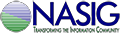 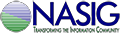 NASIG Sponsorship Opportunities**NASIG offers both conference tier sponsorships and award sponsorships**Conference Tier SponsorshipsDisplay of logo - includes company logo presence on conference website and screen displays in all general sessions at conference.Reduced registration rate is available during early bird registration in the amount of $200 for either two representatives for Tier 1 OR one representative for Tier 2 for the full conference.Vendor expo - includes participation in the conference vendor exhibition with one table and two chairs.  Electricity and/or hardwired internet have additional fees that are listed below on the order form.Lightning talk – participation includes a reserved slot in lightning talks schedule.Newsletter Ad - includes single interior page ad in NASIG Newsletter.Conference Registration List – provided to Tier 1 sponsors only - includes a copy of early bird registration list prior to conference permitting a one-time use of e-mail addresses.**Order form is on page 3**Award SponsorshipsAward sponsorships come with recognition as an award sponsor and conference tier benefits described on the previous page.  Award descriptions can be found on the NASIG website.Tier 1 Award Sponsorships - $3,500Fritz Schwartz Serials Education ScholarshipJohn Merriman Joint NASIG/UKSG AwardTier 2 Award Sponsorships - $2,500John Riddick Student GrantNASIG Conference Mexican Student GrantRose Robischon ScholarshipParaprofessional AwardFirst Timer’s AwardHorizon AwardBirdie MacLennan AwardCapstone Award**Order form is on page 3**Thank you for your support!Organization name, conference contact name and billing email.  Payment options will be sent to the billing email.Order form can be sent either by mail to: NASIG Fundraising Coordinator, 1306 Malbay Drive, Lutherville, MD 21093OR email:  sponsorships@nasig.org **If participating in the Vendor Expo, please fill out the Vendor Exhibition Participation form below**VENDOR EXHIBITION PARTICIPATION FORMDetails regarding the date, time and location of the vendor exhibition will be provided as soon as the conference schedule has been finalized.  Questions can be directed to the NASIG Vendor Expo Coordinator, Sarah Perlmutter at sperlmutter@ebsco.com.To complete registration for the vendor expo:Please provide a .jpg or .gif of your company’s logo to Sarah Perlmutter, sperlmutter@ebsco.com so that we can display your company’s logo on the NASIG website and general conference displays.  Also, provide the company’s website URL so that we can hyperlink the logo on the website.Tier 1 sponsors can register two representatives for the full conference at the reduced rate of $200 per person if registered before the early bird deadline.Tier 2 sponsors can register one representative for the full conference at the reduced rate of $200 if registered before the early bird deadline.**Space at the vendor expo will only be provided to exhibitors who have agreed to the terms below**TERMS OF PARTICIPATION IN THE VENDOR EXPOSpace assignments will be made on a first‐come/first‐served basis.NASIG reserves the right to place Tier 1 sponsors in high traffic locations.Spaces will be reserved when payment is received.If you withdraw from the vendor expo, your payment will be refunded based on receipt of notice.Notice received at least 1 month prior to the conference start date will be fully refunded minus a $50 processing fee.Notice received 2 weeks to 1 month prior to the conference start date will receive a 50% refund minus a $50 processing fee.No refunds will be given to those withdrawing less than 2 weeks prior to the conference start date.NASIG will not assume any financial or other liability for shipment of materials for the expo to or from the conference for any reason.NASIG will not assume any responsibility regarding equipment issues due to electrical provision at the venue.Any damages to equipment while in use at the venue will be the sole responsibility of the sponsor.The set‐up period for the vendor exposition will begin at least 1 hour prior to the expo start time.Any vendor who does not make this set‐up schedule forfeits his/her right to participate in the vendor exposition.No participant in the vendor expo will allow any other corporation or firm or its representatives to use the space allotted (i.e. no sub‐letting or false representation of booth space).Nothing shall be posted, tacked, nailed, screwed, or otherwise attached to any columns, walls, floors, or other parts of the hotel, conference center space, or convention hall exhibit areas without permission from the NASIG Conference Planning Co‐ Chairs and/or Conference Coordinator.Participants in the vendor exhibition will have 1 hour after the conclusion of the expo to dismantle and remove allmaterials.  NASIG reserves the right to charge the vendor an additional fee to clean up and remove any materials      remaining in the expo area.Please sign here if you agree to these terms:  ____________________________________________________________ Authorized Representative Name:  _____________________________________________________________________Job Title:  _________________________________________________________________________________________Date:  ____________________________________________________________________________________________Website URL to use with logo:  ________________________________________________________________________Tier 1 - $3,000Tier 2 - $2,000Tier 3 - $1,500Display of logoDisplay of logoDisplay of logoVendor expoVendor expoVendor expoReduced registrationrate for two company representativesReduced registrationrate for one company representativeLightning talkLightning talkNASIG Newsletter adNASIG Newsletter adConference registration listSelectionsConference SponsorshipsConference SponsorshipsConference Tier 1$3,000.00Conference Tier 2$2,000.00Conference Tier 3$1,500.00Vendor Expo Optional FeesPower option – to be billed separately by the hotel in May 2019TBDInternet option – to be billed separately by the hotel in May 2019TBDTier 1 Award SponsorshipFritz Schwartz Serials Education Scholarship$3,500.00John Merriman Joint NASIG/UKSG AwardTier 2 Award SponsorshipMarcia Tuttle International AwardTier 2 Award SponsorshipAward Chosen:Tier 2 Award SponsorshipJohn Riddick Student GrantTier 2 Award SponsorshipAward Chosen:Award Chosen:$2,500.00NASIG Conference Mexican Student GrantRose Robischon ScholarshipParaprofessional AwardFirst Timer’s AwardHorizon Award	Birdie MacLennan AwardCapstone Award